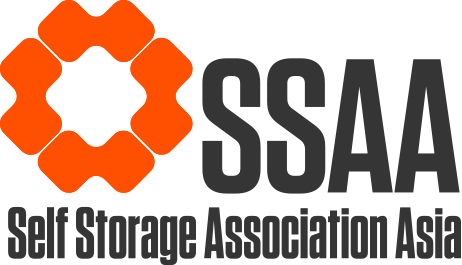 สัญญาเลขที่					สัญญาเช่าพื้นที่เก็บของ ©ระหว่าง:	……….…………………………………………………………………………………………….…………………………………………………….……………………….………(“เจ้าของพื้นที่”), และนิติบุคคล	ชื่อบริษัท: ………………………….…………………………………………………………………………………………………………………….…….. เลข บี อาร์. ……………………………………………………………………...………………….. (“ผู้ฝากของ”)หรือบุคคลธรรมดานางสาว / นาง / นาย , ชื่อตัว: ………………..……………………………………….……….…………… ชื่อสกุล: ….………..……....………………….………...……………………………………………………...………………….… (“ผู้ฝากของ”)ติดต่อ: 	นางสาว / นาง / นาย , ชื่อตัว: …………………….…………ชื่อสกุล: ….………………………..........…… เลขประจำตัวเลขที่. ………………………. ☐ยืนยันความถูกต้องของเลขประจำตัวแล้วที่อยู่: ……………..………………………………………………………….…………………………..……………………………………………………………………………………………………………………………………………………………………………………………………….รายละเอียดในการติดต่อ: โทรศัพท์มือถือ: …………………………………………………… สำนักงาน / บ้าน: ………………………………………………………….… อีเมล์: ……………….………………………………………………………ผู้ที่สามารถติดต่อได้:   นางสาว / นาง / นาย , ชื่อตัว: ………………………..……………………… ชื่อสกุล: ………………………………………………..………… เลขประจำตัวเลขที่. ……………………………..…………..……ที่อยู่: ……………..………………………………………………………………………………………………………………………………………………………………………………….….…………………………..………………………………………………………………...……………รายละเอียดในการติดต่อ: โทรศัพท์มือถือ: ……………………..……………… สำนักงาน / บ้าน: ……………………….………………. อีเมล์: ……………..………………………………………………………….……………………..…………..กรุณาแจ้งเราโดยทันทีหากมีการเปลี่ยนแปลงที่อยู่หรือเบอร์โทรศัพท์ของผู้เก็บของหรือผู้ติดต่อผลัดรายละเอียดห้องเก็บของพื้นที่:...........…….ระยะเวลาเก็บของ: จาก: ...../......../……..ถึง:....../......../……..และหลังจากนั้นขยายระยะเวลาอัตโนมัติจนถึง………………วัน การแจ้งบอกเลิกสัญญาให้ทำเป็นลายลักษณ์อักษรส่งให้คู่สัญญาแต่ละฝ่าย ค่าใช้จ่ายห้องเก็บของ: (ชำระในวันเริ่มต้นการเช่า)ค่าธรรมเนียมสำหรับเช็คใดๆที่ไม่ได้เรียกเก็บ บาท…….....  รวมทั้ง ค่าธรรมเนียมธนาคาร บาท……กรุณาอ่านเงื่อนไขด้านหลังอย่างละเอียดถี่ถ้วน เนื่องด้วยการลงนามในสัญญานี้จะผูกมัดท่าน  
บริษัทของเรา/ ข้าพเจ้าตกลงผูกพันโดยเงื่อนไขแห่งสัญญานี้ตามที่ปรากฏด้านหลัง 

ลายมือชื่อของผู้ฝากของ: ............................................................………..วัน เดือน ปี ที่ทำสัญญานี้   ............................................................………ในนามของเจ้าของพื้นที่, ตัวแทนตกลง

ลายมือชื่อ …………………………… ตราประทับ: 
ข้าพเจ้า, ผู้เช่าพื้นที่, จะจัดให้มีการประกันภัย/ ไม่ต้องการการประกันภัยสำหรับสินค้าของข้าพเจ้าลายมือชื่อผู้ฝากของ......................................................…………………ผู้ประกันภัย (ถ้ามี): .....................……. กรมธรรม์ # (ถ้ามี) ….……….......ความยินยอมให้ตรวจสอบภูมิหลังโดยการสมัครใช้ห้องเก็บของพร้อมสิ่งอำนวยความสะดวก บริษัทของเรา/ ข้าพเจ้า ยินยอมผูกพันธ์ให้มีการ ตรวจสอบข้อมูลของข้าพเจ้าและบริษัท ข้อมูลของข้าพเจ้ารวมทั้งข้อมูลส่วนตัวซึ่งได้ให้ไว้อันเป็นข้อมูลลับ แก่บุคคลที่สามในกรณีเมื่อเกิดความเสี่ยงใดๆจากการผิดนัดชำระค่าธรรมเนียมโดยบริษัทของเรา/ ข้าพเจ้าใจความสำคัญ (ตามที่ระบุไว้)ผู้ฝากของจะต้องชำระเงินล่วงหน้าในทุกๆงวด ผู้ฝากของจะต้องรับความเสี่ยงในการเก็บสินค้า ผู้ฝากของควรจัดให้มีการประกันภัยเพื่อคุ้มครองเจ้าของพื้นที่ไม่ต้องรับผิดชอบในการสุญหายของสินค้าซึ่งได้จัดเก็บในสถานที่นี้ ผู้ฝากของต้องไม่เก็บวัตถุใดหรือสินค้าใดๆซึ่งถือว่าเป็นอันตรายโดยสภาพ เช่น วัตถุซึ่งก่อให้เกิด อันตราย ผิดกฎหมาย ถูกขโมย ของเน่าเสีย วัตถุที่เป็นอันตรายต่อสิ่งแวดล้อม หรือวัตถุที่สามารถ ระเบิดได้ พื้นที่ใช้สอยจะสามารถเข้าตรวจสอบได้เฉพาะในช่วงเวลาที่แจ้งโดยเจ้าของพื้นที่เท่านั้นการบอกกล่าวเพื่อบอกเลิกสัญญาจะต้องถูกส่งให้อย่างน้อย 7 วัน สำหรับการเช่ารายสัปดาห์ หรือ 1 เดือน สำหรับการเช่ารายเดือน ก่อนครบกำหนดอายุสัญญา  การบอกกล่าวสามารถส่งได้ทั้งต่อหน้า หรือทำเป็นลายลักษณ์อักษร โทรสาร ไปรษณีย์ หรืออีเมล์ ผู้ฝากของต้องแจ้งการเปลี่ยนแปลงที่อยู่ อีเมล์ หรือ เบอร์โทรศัพท์สำหรับติดต่อแก่เจ้าของพื้นที่หากผู้ฝากของไม่ปฏิบัติตามเงื่อนไขแห่งสัญญา เจ้าของพื้นที่มีสิทธิริบเงินมัดจำ ยึดและจำหน่ายหรือ แจกจ่ายสินค้าของผู้ฝากของ เจ้าของพื้นที่มีสิทธิปฏิเสธการเข้าถึงพื้นที่ของผู้ฝากของหากผู้ฝากของมิได้ชำระค่าธรรมเนียมในบางสถานการณ์ ให้เจ้าของพื้นที่มีสิทธิเข้าไปในพื้นที่เก็บของ.หากมิได้ชำระเงินงวดใดงวดหนึ่งหลังจาก……..วัน,เจ้าของพื้นที่สงวนสิทธิในการล็อคห้องเก็บของ  บริษัทของเรา/ข้าพเจ้า รับทราบว่าใจความสำคัญนี้และได้ผ่านการพิจารณาของข้าพเจ้าแล้วลายมือชื่อผู้ฝากของ......................................................…………….ข้อกำหนดและเงื่อนไงต่างๆภายใต้สัญญาฉบับนี้ข้อกำหนดและเงื่อนไงต่างๆภายใต้สัญญาฉบับนี้ผู้ฝากของยินยอมรับการแจ้งเตือนและการติดต่อทางจดหมายใดๆ ทางอิเลคทรอนิคส์ จากสิ่งอำนวยความสะดวกนี้  โดยการยินยอมนี้, ผู้ฝากของตกลงว่า การแจ้งเตือนและการติดต่อทางจดหมายใดๆ จะไม่มีการส่งโดยทางไปรษณีย์ตามปกติประเพณี ผู้ฝากของมีหน้าที่ต้องแจ้งรายละเอียดการติดต่อที่เปลี่ยนแปลงล่าสุดให้เราทราบ ☐ใช่, ข้าพเจ้า ยินยอมสำหรับการติดต่อโดยทางอิเลคทรอนิคส์เท่านั้นเจ้าของพื้นที่อาจส่งข้อมูลส่งเสริมการขาย และโปรโมชั่นถึงผู้เก็บของเกี่ยวกับการบริการต่างๆ ซึ่งอาจเป็นผลประโยชน์แก่ผู้ฝากของ, กรุณาระบุหากผู้ฝากของต้องการรับข้อมูลดังกล่าว ☐ใช่, ข้าพเจ้ายินยอมรับสื่อโปรโมชั่นเงินมัดจำ:บาท………….……………...บาท………….……………...ค่าห้องเก็บของบาท....................... ต่อสัปดาห์/รายปักษ์/เดือนตามปฏิทินบาท....................... ต่อสัปดาห์/รายปักษ์/เดือนตามปฏิทินค่าดำเนินการบาท...................ค่าทำความสะอาดบาท.....................ค่าธรรมเนียมชำระเงินล่าช้า บาท...............ปรับใช้ ………วัน หลังจากวันครบกำหนด